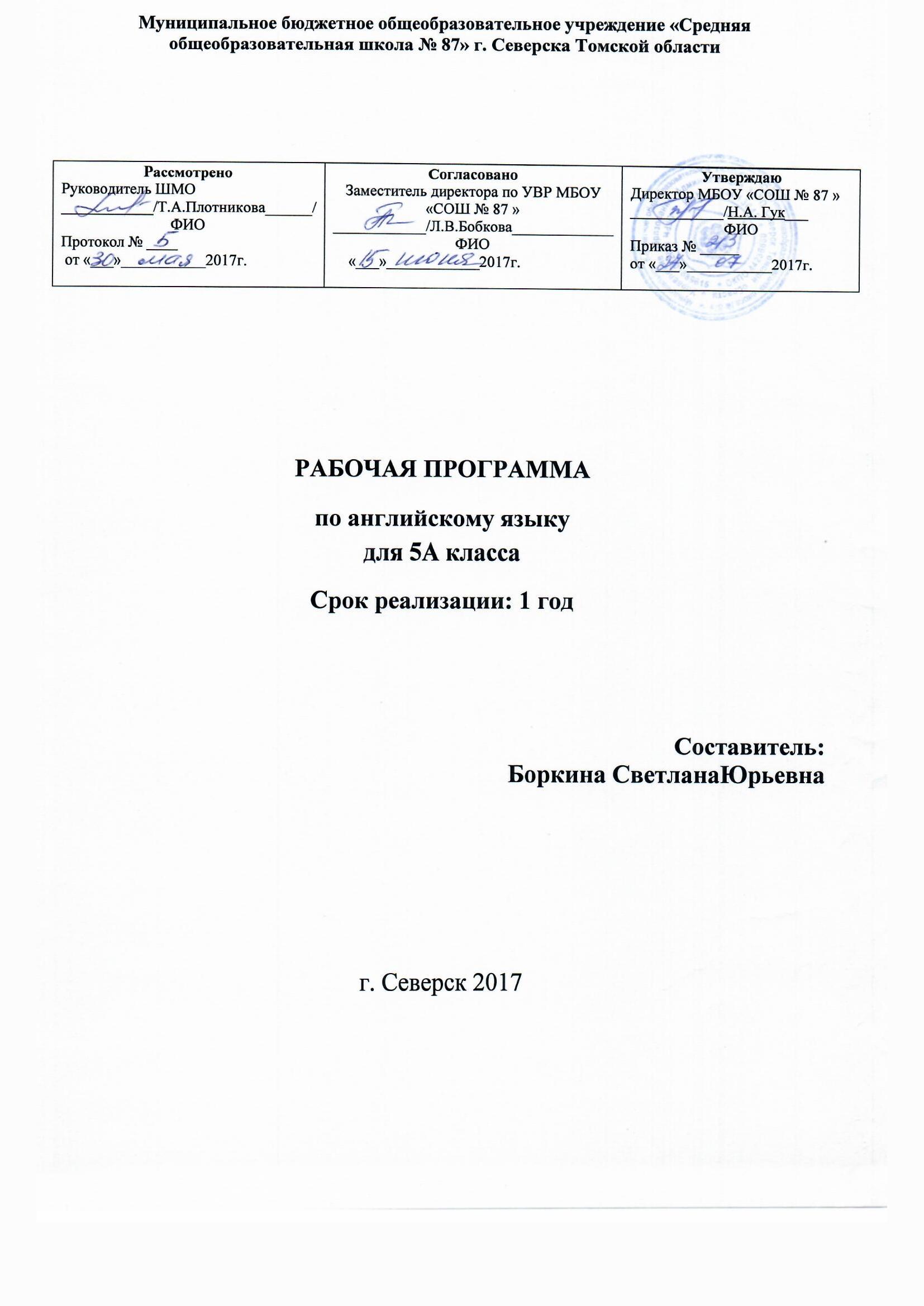 РАБОЧАЯ ПРОГРАММА ДЛЯ 5 КЛАССА ПО ФГОС УМК «SPOTLIGHT» В.ЭВАНС, Д.ДУЛИ
ПОЯСНИТЕЛЬНАЯ ЗАПИСКАДанная программа предназначена для обучения учащихся V класса на основе учебно-методических комплектов «Английский в фокусе». Настоящая программа отвечает требованиям Государственного стандарта общего образования  и нового федерального базисного учебного плана. Программа направлена на достижение планируемых результатов Федерального Государственного Образовательного Стандарта у обучающихся 5 класса общеобразовательных учреждений.Рабочая  программа по английскому и языку составлена в соответствии с требованиями:-Федерального компонента государственного стандарта основного общего образования второго поколения / Английский язык. Содержание образования. –  «Просвещение», 2012. / (http://standart.edu.ru)-Федерального базисного учебного плана («Федеральный базисный учебный план.2017-2018 уч.г.) -Примерной программы основного общего образования по английскому языку для образовательных учреждений Российской Федерации, реализующих программы общего образования»/ Английский язык.(Примерные программы основного общего образования. Иностранный язык. – М.: Просвещение, 2010. – (Серия «Стандарты второго поколения») и основной образовательной программы ОУ образовательного учреждения МБОУ «СОШ № 87» Программа  базируется на авторской программе В.Г. Апалькова, Ю.Е. Ваулиной,  О.Е Подоляко по английскому языку для 5-9 кл. общеобразовательных учреждений. - Москва: Просвещение, 2012 г На изучение английского языка в 5 классе отводится 105 часов в год, из расчёта трёх учебных часов в неделю.ЦЕЛИ КУРСАВ процессе изучения английского языка реализуются следующие цели:1. Развитие иноязычной коммуникативной компетенции (речевой, языковой, социокультурной, компенсаторной, учебно-познавательной):— речевая компетенция — совершенствование коммуникативных умений в четырёх основных видах речевой деятельности (говорении, аудировании, чтении, письме);— языковая компетенция — систематизация ранее изученного материала; овладение новыми языковыми средствами в соответствии с отобранными темами и сферами общения; освоение знаний о языковых явлениях изучаемого языка, разных способах выражения мысли в родном и изучаемом языке;— социокультурная компетенция — приобщение учащихся к культуре, традициям и реалиям стран/страны изучаемого иностранного языка в рамках тем, сфер и ситуаций общения, отвечающих опыту, интересам, психологическим особенностям учащихся в 5 классах;— компенсаторная компетенция — развитие умений выходить из положения в условиях дефицита языковых средств при получении и передаче иноязычной информации;— учебно-познавательная компетенция — дальнейшее развитие общих и специальных учебных умений, ознакомление с доступными учащимся способами и приёмами самостоятельного изучения языков и культур, в том числе с использованием новых информационных технологий.2. Развитие и воспитание у школьников понимания важности иностранного языка в современном мире и потребности пользоваться им как средством общения, познания.3. Формирование уважения к личности, ценностям семьи, оптимизма и выраженной личностной позиции в восприятии мира, в развитии национального самосознания на основе знакомства с жизнью своих сверстников в других странах, с образцами литературы разных жанров, доступными для подростков с учётом достигнутого ими уровня иноязычной подготовки.ЗАДАЧИ1. Изучить новую лексику по темам: семья, внешность, досуг и увлечения, родная страна и страна изучаемого языка, здоровье и гигиена.2. Научить употреблять грамматические времена Present Continuous, Present Simple, Past Simple,модальные глаголы.3. Совершенствовать навыки составления письменного и устного сообщения по темам.4. Совершенствовать технику чтения учащихся.ЛИЧНОСТНЫЕ, МЕТАПРЕДМЕТНЫЕ И ПРЕДМЕТНЫЕ РЕЗУЛЬТАТЫПланируемые результаты освоения программы по английскому языкуЛичностныеформирование осознанного, уважительного и доброжелательного отношения к другому человеку, его мнению, мировоззрению, культуре, языку, вере; к истории, культуре; готовности и способности вести диалог с другими людьми и достигать в нём взаимопонимания; освоение социальных норм, правил поведения, ролей и форм социальной жизни в группах и            сообществах. Метапредметныеумение самостоятельно определять цели своего обучения;умение самостоятельно планировать альтернативные пути  достижения целей,  осознанно выбирать  наиболее эффективные способы решения учебных и познавательных задач;умение организовывать  учебное сотрудничество, работать индивидуально и в группе: находить общее решение;формирование и развитие компетентности в области использования информационно-коммуникационных технологий (далее ИКТ - компетенции);развитие исследовательских учебных действий, включая навыки работы с информацией: поиск и выделение нужной информации, обобщение и фиксация информации;осуществление регулятивных действий самонаблюдения, самоконтроля, самооценки в процессе коммуникативной деятельности на иностранном языке.ПредметныеУченик научится:понимать:основные значения изученных лексических единиц (слов, словосочетаний);основные способы словообразования (аффиксация, словосложение, конверсия);особенности структуры простых и сложных предложений;интонацию различных коммуникативных типов предложений;признаки изученных грамматических явлений (видовременных форм глаголов, модальных глаголов и их эквивалентов, артиклей, существительных, степеней сравнения прилагательных и наречий, местоимений, числительных, предлогов);основные нормы речевого этикета (реплики-клише, наиболее распространенная оценочная лексика), принятые в стране изучаемого языка;уметь:Коммуникативные уменияГоворение. Диалогическая речь• вести комбинированный диалог в стандартных ситуациях неофициального общения, соблюдая нормы речевого этикета, принятые в стране изучаемого языка.Говорение. Монологическая речь• брать и давать интервью описывать события с опорой на зрительную наглядность и/или вербальные опоры (ключевые слова, план, вопросы);• передавать основное содержание прочитанного текста с опорой или без опоры на текст/ключевые слова/план/вопросы.Аудирование• воспринимать на слух и понимать основное содержание несложных аутентичных текстов, содержащих некоторое количество неизученных языковых явлений;• воспринимать на слух и понимать значимую/нужную/запрашиваемую информацию в аутентичных текстах, содержащих как изученные языковые явления, так и некоторое количество неизученных языковых явлений.Чтение• читать и понимать основное содержание несложных аутентичных текстов, содержащих некоторое количество неизученных языковых явлений;• читать и выборочно понимать значимую/нужную/запрашиваемую информацию в несложных аутентичных текстах, содержащих некоторое количество неизученных языковых явлений.Письменная речь• делать выписки из текста;• писать короткие поздравления с днем рождения, другим праздником (объемом до 30 слов, включая адрес), выражать пожелания;• заполнять анкеты и формуляры в соответствии с нормами, принятыми в стране изучаемого языка.Языковая компетентность (владение языковыми средствами)Фонетическая сторона речи• различать на слух и адекватно, без фонематических ошибок, ведущих к сбою коммуникации, произносить все звуки английского языка;• соблюдать правильное ударение в изученных словах;• адекватно, без ошибок, ведущих к сбою коммуникации, произносить фразы с точки зрения их ритмико-интонационных особенностей, в том числе соблюдая правило отсутствия фразового ударения на служебных словах.Орфография• правильно писать изученные слова.Лексическая сторона речи• употреблять в устной и письменной речи в их основном значении изученные лексические единицы (слова, словосочетания, реплики-клише речевого этикета), в том числе многозначные, в пределах тематики основной школы в соответствии с решаемой коммуникативной задачей;• соблюдать существующие в английском языке нормы лексической сочетаемости.Грамматическая сторона речи• оперировать в процессе устного и письменного общения основными синтаксическими конструкциями и морфологическими формами английского языка в соответствии с коммуникативной задачей в коммуникативно-значимом контексте;• распознавать и употреблять в речи:— различные коммуникативные типы предложений: утвердительные, отрицательные, вопросительные (общий, специальный, альтернативный, разделительный вопросы), побудительные (в утвердительной и отрицательной форме);— предложения с начальным It (It's cold. It's five o'clock. It's interesting. It's winter);— предложения с начальным There + to be (There are a lot of trees in the park);— сложносочинённые предложения с сочинительными союзами and, but, or;— имена существительные в единственном и множественном числе, образованные по правилу и исключения;— имена существительные c определённым/неопределённым / нулевым артиклем;— личные, притяжательные, указательные, неопределённые, относительные, вопросительные местоимения;— имена прилагательные в положительной, сравнительной и превосходной степени, образованные по правилу и исключения; а также наречия, выражающие количество (many/much, few/a few, little/a little);— количественные и порядковые числительные;— глаголы в наиболее употребительных временных формах действительного залога:Present Simple, Future Simple , Present Continuous;— модальные глаголы и их эквиваленты (may, can,, must,  could).Ученик получит возможность научиться:Коммуникативные уменияГоворение. Диалогическая речь• научиться брать и давать интервьюГоворение. Монологическая речь• делать сообщение на заданную тему на основе прочитанного;• комментировать факты из прочитанного/прослушанного текста, аргументировать своё отношение к прочитанному/прослушанному.Аудирование• выделять основную мысль в воспринимаемом на слух тексте;• отделять в тексте, воспринимаемом на слух, главные факты от второстепенных.Чтение• читать и полностью понимать несложные аутентичные тексты, построенные в основном на изученном языковом материале;• догадываться о значении незнакомых слов по сходству с русским/родным языком, по словообразовательным элементам, по контексту;• игнорировать в процессе чтения незнакомые слова, не мешающие понимать основное содержание текста .Письменная речь• делать краткие выписки из текста с целью их использования в собственных устных высказываниях;• писать небольшие письменные высказывания с опорой на образец.Языковая компетентность (владение языковыми средствами)Фонетическая сторона речи• выражать модальные значения, чувства и эмоции с помощью интонации.Орфография• сравнивать и анализировать буквосочетания английского языка и их транскрипцию.Лексическая сторона речи• употреблять в речи в нескольких значениях многозначные слова, изученные в пределах тематики основной школы;• распознавать принадлежность слов к частям речи по определённым признакам (артиклям, аффиксам и др.);• использовать языковую догадку в процессе чтения и аудирования (догадываться о значении незнакомых слов по контексту и по словообразовательным элементам).Грамматическая сторона речи• распознавать и употреблять в речи модальные глаголы need, shall, would.СОДЕРЖАНИЕ УЧЕБНОГО ПРЕДМЕТА (КУРСА)Вводный модуль. – 10 ч.Повторение английского алфавита. Освоение базовых лексических единиц (счет 1-10, прилагательные – названия цветов, существительные, обозначающие школьные предметы и принадлежности, предложные словосочетания, обозначающие местонахождение, базовые глаголы). Классно-урочные выражения.Формы учебных занятий: ролевые игры, словарный диктант,самостоятельная работа, практические упражнения под руководством учителя по закреплению определенных навыков.Виды учебной  деятельности: индивидуальная, парная, групповая, фронтальная.Модуль 1.Школьные дни. – 9 ч.Школьная жизнь. Составление своего расписания. Любимые предметы. Структура образования в России и Англии. Использование неопределенного артикля. Грамматические структуры с глаголом to be в утвердительной, вопросительной и отрицательной формах.Формы учебных занятий: ролевые игры, словарный диктант, самостоятельная работа, контрольная работа, практические упражнения под руководством учителя по закреплению определенных навыков,занятия-практикумы, урок КВН, презентации творческих работ.Виды учебной  деятельности: индивидуальная, парная, групповая, фронтальная.Модуль 2.Я из… - 9 ч.Страны и национальности. Страноведение. Сувениры из разных стран. Интернациональная лексика. Покупка сувениров в разных странах мира. Англоговорящие страны. Правила употребления английских существительных во множественном числе. Использование в речи указательных местоимений. Формообразование и использование в связной речи грамматической структуры have/has got.Формы учебных занятий: ролевые игры, словарный диктант, самостоятельная работа, контрольная работа, практические упражнения под руководством учителя по закреплению определенных навыков,  презентации творческих работ.Виды учебной  деятельности: индивидуальная, парная, групповая, фронтальная.Модуль 3 Дома. – 9 ч.Мой дом. Виды домов. Моя квартира. Описание своей квартиры. Моя комната, Описание своей комнаты. Мебель. Типичный английский дом. Формообразование и использование в связной речи грамматической структуры there is /there are, притяжательных местоимений и порядковых числительных.Формы учебных занятий: ролевые игры, словарный диктант, самостоятельная работа, контрольная работа, практические упражнения под руководством учителя по закреплению определенных навыков, беседа, описание, защита проектов.Виды учебной  деятельности: индивидуальная, парная, групповая, фронтальная.Модуль  4. Моя семья. – 9 ч.Семейные узы. Моя семья. Описание членов семьи и их профессий, увлечений. Описание внешности человека по фотографии. Знаменитые люди. Американская семья и семья в Англии. Любимые занятия. Формообразование глаголов в повелительном наклонении, личных и притяжательных местоимений, грамматических структур с can/ can not для выражения значения способности, форм притяжательного падежа существительных.Формы учебных занятий: ролевые игры, словарный диктант, самостоятельная работа, тест, практические упражнения под руководством учителя по закреплению определенных навыков, беседа, описание, защита проектов.Виды учебной  деятельности: индивидуальная, парная, групповая, фронтальная.Модуль 5 .Животные со всего света. – 9 ч.Животные. Дикие и домашние животные. Мой питомец. Посещение ветеринарной лечебницы. Из жизни насекомых. Описание животных, домашних питомцев и их болезней. Формообразование глаголов в Present Simple.Формы учебных занятий: ролевые игры, словарный диктант, самостоятельная работа, контрольная работа,практические упражнения под руководством учителя по закреплению определенных навыков, беседа, описание, защита проектов.Виды учебной  деятельности: индивидуальная, парная, групповая, фронтальная.Модуль 6.С утра до вечера. – 9 ч.Планирование рабочего дня. Профессии. Занятия в выходные дни. Достопримечательности твоего города. Планы на отдых. Описание своего рабочего дня и совместной деятельности с друзьями. Формообразование глаголов в Present Continuous. Употребление предлогов at, in для обозначения времени и наречий частотности.Формы учебных занятий: ролевые игры, словарный диктант, самостоятельная работа, тестирование, практические упражнения под руководством учителя по закреплению определенных навыков, беседа, составление плана, обсуждение, описание, защита проектов.Виды учебной  деятельности: индивидуальная, парная, групповая, фронтальная.Модуль 7. Времена года. – 9 ч.Времена года. Погода. Сезонная одежда. Покупка одежды. Виды деятельности в разное время года. Климат Аляски и России. Описание фотографий с отдыха. Употребление глаголов в Present Simple и Present Continuous.Формы учебных занятий: ролевые игры, словарный диктант, самостоятельная работа, тест, контрольная работа, практические упражнения под руководством учителя по закреплению определенных навыков, беседа,  учебная дискуссия, учебная экскурсия, описание, защита проектов.Виды учебной  деятельности: индивидуальная, парная, групповая, фронтальная.Модуль 8 .Особые дни. – 9 ч.Праздники. Праздничная еда. День рождения. День благодарения. Праздники в России. Заказ блюда в ресторане или кафе. Организация праздничного обеда. Использование в речи неопределенных местоимений и местоимений much/many. Употребление английских существительных (исчисляемых \ неисчисляемых).Формы учебных занятий: ролевые игры, словарный диктант, самостоятельная работа, тест, практические упражнения под руководством учителя по закреплению определенных навыков, беседа, составление плана, обсуждение, описание, защита проектов.Виды учебной  деятельности: индивидуальная, парная, групповая, фронтальная.Модуль 9.Жить в ногу со временем. – 9 ч.Магазины. Покупки. Досуг. Кино и музеи. Достопримечательности Лондона. Карманные деньги. Туристическая поездка. Употребление модального глагола must / must notФормы учебных занятий: ролевые игры, словарный диктант, самостоятельная работа, тест, практические упражнения под руководством учителя по закреплению определенных навыков, беседа,  обсуждение, описание, викторина, защита проектов.Виды учебной  деятельности: индивидуальная, парная, групповая, фронтальная.Модуль 10.Каникулы. – 9 ч.Планы на летние каникулы. Отдых. Диалог в магазине. Описание своего отдыха. Употребление глагола will для обозначения будущего времени. Употребление глаголов в Present Simple и Present Continuous.Формы учебных занятий: ролевые игры, словарный диктант, самостоятельная работа, контрольная работа, практические упражнения под руководством учителя по закреплению определенных навыков, беседа,  обсуждение, описание, викторина, защита проектов.Виды учебной  деятельности: индивидуальная, парная, групповая, фронтальная.ТЕМАТИЧЕСКИЙ ПЛАНКАЛЕНДАРНО-ТЕМАТИЧЕСКОЕ ПЛАНИРОВАНИЕ К УМК «АНГЛИЙСКИЙ В ФОКУСЕ» (“SPOTLIGHT”) 5 КЛАССКоличество часов всего на год – 105контрольных работ – 11проектных работ - 10№РазделКоличество часов№РазделКоличество часов1.Вводный модуль.Starter (Повторение)102.Модуль 1  Schooldays  (Школьные годы)93.Модуль 2  That's me (Это я)94.Модуль 3 At home    (Дома)95.Модуль 4  My family  (Семейные узы)96.Модуль 5  World animals  (Животные со всего света»97.Модуль 6 Round  the clock  (С утра до вечера)98.Модуль 7  Времена года99.Модуль 8 Special days  (Особые дни)910.Модуль 9 Жить в ногу со временем911.Модуль 10  «Holidays» (Каникулы)912Повторение5ИТОГО105№ урокаТема урокаКоличество часовФормы контроля, практическая частьДатаДатаДатаДатаДатаДата№ урокаТема урокаКоличество часовФормы контроля, практическая частьПланПланПланПланФактФактВводный модуль.Starter  (Повторение) -10 часовВводный модуль.Starter  (Повторение) -10 часовВводный модуль.Starter  (Повторение) -10 часовВводный модуль.Starter  (Повторение) -10 часовВводный модуль.Starter  (Повторение) -10 часовВводный модуль.Starter  (Повторение) -10 часовВводный модуль.Starter  (Повторение) -10 часовВводный модуль.Starter  (Повторение) -10 часовВводный модуль.Starter  (Повторение) -10 часовВводный модуль.Starter  (Повторение) -10 часов1.Вводный урокс. 10-11101.0901.0901.0901.092.The English Alphabet (I) Английскийалфавит (I)с. 12–131диктант04.0904.0904.0904.093.Разговорный английскийTheEnglishAlphabet (II) Английский алфавит (II)с. 14–151диалог по заданной теме07.0907.0907.0907.094.Разговорный английскийTheEnglishAlphabet (III) Английский алфавит (III)с. 16–171диалог по заданной темевходной контроль(тест)08.0908.0908.0908.095.Разговорный английскийTheEnglishAlphabet (IV) Английский алфавит (IV)с. 18–191устное высказывание  11.0911.0911.0911.096.Разговорный английскийЧислительные(1–10)Имена с.20(с. 20)1выборочный диктант14.0914.0914.0914.097.Цвета(с. 21)1аудирование 15.0915.0915.0915.098.Глаголыместа(с. 22)1чтение с полным пониманием18.0918.0918.0918.099.Разговорный английскийШкольныепринадлежностиКлассно-урочные выражения(с. 23–24)1диалог по заданной теме21.0921.0921.0921.0910.Проверочная работа по вводному модулю1самостоятельная работа22.0922.0922.0922.09Модуль 1  Schooldays  (Школьные дни) – 9 часовМодуль 1  Schooldays  (Школьные дни) – 9 часовМодуль 1  Schooldays  (Школьные дни) – 9 часовМодуль 1  Schooldays  (Школьные дни) – 9 часовМодуль 1  Schooldays  (Школьные дни) – 9 часовМодуль 1  Schooldays  (Школьные дни) – 9 часовМодуль 1  Schooldays  (Школьные дни) – 9 часовМодуль 1  Schooldays  (Школьные дни) – 9 часовМодуль 1  Schooldays  (Школьные дни) – 9 часовМодуль 1  Schooldays  (Школьные дни) – 9 часов11.1aSchool!Школа!(с. 26–27)112.1bРазговорный английскийFirstday!Снова в школу!(с. 28-29)1аудирование с выборочным пониманием прослушанного25.0925.0925.0925.0913.1cFavourite subjectsЛюбимыепредметы(с. 30)1чтение с выбором необходимой информации28.0928.0928.0928.0914.1dРазговорный английскийШколы в Англии(с. 31)1диалог по заданной темесловарный диктант29.0929.0929.0929.0915.SpotlightonRussia 1School lifeШкольнаяжизнь(Sp on R с. 3)1Проектная работа №1«Мой любимый предмет»02.1002.1002.1002.1016.EnglishinUse 1Разговорный английскийGreetingsПриветствия (с. 32)1диалог по заданной теме05.1005.1005.1005.1017.Граждановедение(с. 33)1чтение с выбором необходимой информации06.1006.1006.1006.1018.ProgressCheck 1Контрольная работа № 1 по теме «Школьные дни»1контрольная работа09.1009.1009.1009.1019.Развитие навыков чтенияКнига для чтения. «Джек и бобовое зернышко» Эпизод 1с. 8-91самостоятельная работа12.1012.1012.1012.10Модуль 2  That's me   (Это я) – 9 часовМодуль 2  That's me   (Это я) – 9 часовМодуль 2  That's me   (Это я) – 9 часовМодуль 2  That's me   (Это я) – 9 часовМодуль 2  That's me   (Это я) – 9 часовМодуль 2  That's me   (Это я) – 9 часовМодуль 2  That's me   (Это я) – 9 часовМодуль 2  That's me   (Это я) – 9 часовМодуль 2  That's me   (Это я) – 9 часовМодуль 2  That's me   (Это я) – 9 часов20.2aI’m from…Я из …(с. 36–37)1аудирование с опорой на иллюстрации13.1013.1013.1013.1021.2bРазговорный английскийMythingsМои вещи(с. 38–39).1диалог по заданной теме16.1016.1016.1016.1022.2cMy collectionМояколлекцияс. 401сочинение - описание по образцу19.1019.1019.1019.1023.2dРазговорный английскийСувениры изВеликобритании(с. 41)1устное высказывание  по темесловарный диктант20.1020.1020.1020.1024.Spotlight on Russia 2Our countryНашастрана(Sp on R с. 4)1чтение с полным пониманиемПроектная работа №2 «Моя коллекция»(или «Реклама своего города»)23.1023.1023.1023.1025.English in Use 2Разговорный английскийBuyingasouvenirПокупка сувениров(с. 42)1диалог по заданной теме26.1026.1026.1026.1026.Англоговорящие страны(с. 43)1чтение с выбором необходимой информации27.1027.1027.1027.1027.Progress Check 2Контрольная работа №2 по теме «Это я»1контрольная работа09.1109.1109.1109.1128.Развитие навыков чтенияКнига для чтения. «Джек и бобовое зернышко» Эпизод 2с. 10-111чтение с выбором необходимой информации10.1110.1110.1110.11Модуль 3 At home    (Дома) – 9 часовМодуль 3 At home    (Дома) – 9 часовМодуль 3 At home    (Дома) – 9 часовМодуль 3 At home    (Дома) – 9 часовМодуль 3 At home    (Дома) – 9 часовМодуль 3 At home    (Дома) – 9 часовМодуль 3 At home    (Дома) – 9 часовМодуль 3 At home    (Дома) – 9 часовМодуль 3 At home    (Дома) – 9 часовМодуль 3 At home    (Дома) – 9 часов29.3aAt homeДома(с. 46–47)1аудирование с опорой на иллюстрации13.1113.1113.1113.1130.3bРазговорный английскийMove in!С новосельем!(с. 48–49)1диалог по заданной теме16.1116.1116.1116.1131.3cMy bedroomМоякомната(с. 50)1устное высказывание  по теме17.1117.1117.1117.1132.3dРазговорный английскийТипичный английский дом(с. 51)1устное высказывание  по теме20.1120.1120.1120.1133.HomesДома(Sp on R с. 5)1чтение с полным пониманием23.1123.1123.1123.1134.English in Use 3Разговорный английскийОсмотр дома(с. 52)1Проектная работа №3 «Моя комната» устное высказывание  по теме24.1124.1124.1124.1135.Тадж-Махал(с. 53).1чтение с выбором необходимой информации27.1127.1127.1127.1136.Progress Check 3Контрольная работа №3 «Дома»1контрольная работа30.1130.1130.1130.1137.Развитие навыков чтенияКнига для чтения. «Джек и бобовое зернышко» Эпизод 3с. 12-131самостоятельная работатест01.1201.1201.1201.12Модуль 4  My family  (Семейные узы) – 9 часовМодуль 4  My family  (Семейные узы) – 9 часовМодуль 4  My family  (Семейные узы) – 9 часовМодуль 4  My family  (Семейные узы) – 9 часовМодуль 4  My family  (Семейные узы) – 9 часовМодуль 4  My family  (Семейные узы) – 9 часовМодуль 4  My family  (Семейные узы) – 9 часовМодуль 4  My family  (Семейные узы) – 9 часовМодуль 4  My family  (Семейные узы) – 9 часовМодуль 4  My family  (Семейные узы) – 9 часов38.4aMy family!Моясемья!(с. 56–57)1аудирование04.1204.1204.1204.1239.4bРазговорный английскийWho’s who?Кто есть кто?(с. 58–59)1диалог по заданной теме07.1207.1207.1207.1240.4c Famous peopleЗнаменитые людис.601словарный диктант08.1208.1208.1208.1241.4dРазговорный английскийАмериканские«телесемьи»(с. 61)1устное высказывание  по теме11.1211.1211.1211.1242.HobbiesУвлечения(Sp on R с. 6)1поисковое чтение14.1214.1214.1214.1243.English in Use 4Разговорный английскийОписаниелюдей(с. 62)1устное высказывание  по темеПроектная работа №4 «Описание друга» (или «Любимый герой мультфильма»)15.1215.1215.1215.1244.Extensive Reading 4Моя семья(стихотворение)(с. 63)1выразительное чтение18.1218.1218.1218.1245.Progress Check 4Контрольная работа №4 по теме «Семейные узы»1тест21.1221.1221.1221.1246.Книга для чтения, эпизод 4Развитие навыков чтения и аудированияКнига для чтения. «Джек и бобовое зернышко» Эпизод 4, с.14-151аудирование22.1222.1222.1222.12Модуль 5  World animals  (Животные со всего света) -9 часовМодуль 5  World animals  (Животные со всего света) -9 часовМодуль 5  World animals  (Животные со всего света) -9 часовМодуль 5  World animals  (Животные со всего света) -9 часовМодуль 5  World animals  (Животные со всего света) -9 часовМодуль 5  World animals  (Животные со всего света) -9 часовМодуль 5  World animals  (Животные со всего света) -9 часовМодуль 5  World animals  (Животные со всего света) -9 часовМодуль 5  World animals  (Животные со всего света) -9 часовМодуль 5  World animals  (Животные со всего света) -9 часов47.5aAmazingcreaturesУдивительные создания с. 66-671описание картинки с опорой на ключевые слова25.1225.1225.1225.1248.5bРазговорный английскийAtthezooВ зоопарке с. 68-691диалог по заданной теме28.1228.1228.1228.1249.5cMypetМой питомец с. 70.1словарный диктант11.01.1811.01.1811.01.1811.01.1850.5dРазговорный английскийПушистыедрузья(с. 71)1Проектная работа №5 «Любимое животное»(или «Дикие звери»)12.0112.0112.0112.0151.AnimalsЖивотные(Sp on R с. 7)1чтение с полным пониманием15.0115.0115.0115.0152.English in Use 5Разговорный английскийПосещениеветеринарнойлечебницы(с. 72)1диалог по заданной теме18.0118.0118.0118.0153.Из жизни насекомого(с. 73)1поисковое чтение19.0119.0119.0119.0154.Progress Check 5Контрольная работа № 5 по теме «Животные со всего света»1контрольная работа22.0122.0122.0122.0155.Развитие навыков чтения.Книга для чтения. «Джек и бобовое зернышко» Эпизод 5с. 16-171самостоятельная работапоисковое чтение25.0125.0125.0125.01Модуль 6 Round  the clock  (С утра до вечера) -9 часовМодуль 6 Round  the clock  (С утра до вечера) -9 часовМодуль 6 Round  the clock  (С утра до вечера) -9 часовМодуль 6 Round  the clock  (С утра до вечера) -9 часовМодуль 6 Round  the clock  (С утра до вечера) -9 часовМодуль 6 Round  the clock  (С утра до вечера) -9 часовМодуль 6 Round  the clock  (С утра до вечера) -9 часовМодуль 6 Round  the clock  (С утра до вечера) -9 часовМодуль 6 Round  the clock  (С утра до вечера) -9 часовМодуль 6 Round  the clock  (С утра до вечера) -9 часов56.6aWake up!Подъем!(с. 76–77)126.0126.0126.0126.0157.6bРазговорный английскийAt workНа работе(с. 78–79)1диалог по заданной теме29.0129.0129.0129.0158.6cWeekendsВыходныес. 801устное высказывание01.0201.0201.0201.0259.6dРазговорный английскийГлавные достопримечательности(с. 81)1диалог по заданной темесловарный диктант02.0202.0202.0202.0260.FameСлава(Sp on R с. 8)1чтение с выбором необходимой информации05.0205.0205.0205.0261.English in Use 6Разговорный английскийMaking suggestionsПриглашениек действию(с. 82)1Проектная работа № 6 «Мой режим дня»08.0208.0208.0208.0262.Солнечныечасы(с. 83)1тестирование09.0209.0209.0209.0263.Progress Check 6Контрольная работа № 6 по теме « С утра до вечера»1тест12.0212.0212.0212.0264. Развитие навыков чтения и аудированияКнига для чтения. «Джек и бобовое зернышко» Эпизод 6с. 18-191аудирование15.0215.0215.0215.02Модуль 7  Времена года - 9 часовМодуль 7  Времена года - 9 часовМодуль 7  Времена года - 9 часовМодуль 7  Времена года - 9 часовМодуль 7  Времена года - 9 часовМодуль 7  Времена года - 9 часовМодуль 7  Времена года - 9 часовМодуль 7  Времена года - 9 часовМодуль 7  Времена года - 9 часовМодуль 7  Времена года - 9 часов65.7aYear after yearГод за годом(с. 86–87)1выполнение  упражнения по образцу письменно16.0216.0216.0216.0266.7bРазговорный английскийDress rightОдевайся правильно(с. 88–89)1диалог по заданной теме19.0219.0219.0219.0267.7cIt’s funЗдорово! (с.90)1словарный диктант22.0222.0222.0222.0268.7dРазговорный английскийКлиматАляски(с. 91)1аудирование23.0223.0223.0223.0269.SeasonsВремена года(Sp on R с. 9)1описание картинки с опорой на ключевые слова26.0226.0226.0226.0270.English in Use 7Разговорный английскийПокупкаодежды(с. 92)1Проектная работа № 7 «Климат нашего региона»01.0301.0301.0301.0371.Ну и погода!(с. 93)1тест02.0302.0302.0302.0372.Progress Check 7Контрольная работа № 7 по теме «Времена года»1контрольная работа05.0305.0305.0305.0373.Развитие навыков чтенияКнига для чтения. «Джек и бобовое зернышко» Эпизод 7,с. 20-211изучающее чтение с полным пониманием прочитанногописьменная речь(с.30)08.0308.0308.0308.03Модуль 8 Special days   (Особые дни) – 9 часовМодуль 8 Special days   (Особые дни) – 9 часовМодуль 8 Special days   (Особые дни) – 9 часовМодуль 8 Special days   (Особые дни) – 9 часовМодуль 8 Special days   (Особые дни) – 9 часовМодуль 8 Special days   (Особые дни) – 9 часовМодуль 8 Special days   (Особые дни) – 9 часовМодуль 8 Special days   (Особые дни) – 9 часовМодуль 8 Special days   (Особые дни) – 9 часовМодуль 8 Special days   (Особые дни) – 9 часов74.8aCelebrationsПраздники(с. 96-97)1поисковое чтениеписьменное высказывание с опорой на образец/план09.0309.0309.0309.0375.8bРазговорный английскийMaster chefГотовим сами!(с. 98–99)1диалог по заданной теме12.0312.0312.0312.0376.8cIt’smybirthday!У меня день рождения!с. 1001словарный диктант15.0315.0315.0315.0377.8dРазговорный английскийДень благодарения(с. 101)1аудирование16.0316.0316.0316.0378.FestivalsПраздники игулянья(Sp on Rс. 10)1письменная речь:электронное письмо о любимом празднике19.0319.0319.0319.0379.English in Use 8Разговорный английскийOrdering foodЗаказ блюд вресторане(с. 102)1диалог по заданной теме22.0322.0322.0322.0380.Когда я готовлю на кухне(с. 103)1Проектная работа № 8 «Моя любимая еда»23.0323.0323.0323.0381.Progress Check 8Контрольная работа № 8 по теме «Особые дни»1тест02.0402.0402.0402.0482.Развитие навыков чтения.Книга для чтения. «Джек и бобовое зернышко» Эпизод 8с. 22-231изучающее чтение с полным пониманием прочитанного05.0405.0405.0405.04Модуль 9  Жить в ногу со временем – 9 часовМодуль 9  Жить в ногу со временем – 9 часовМодуль 9  Жить в ногу со временем – 9 часовМодуль 9  Жить в ногу со временем – 9 часовМодуль 9  Жить в ногу со временем – 9 часовМодуль 9  Жить в ногу со временем – 9 часовМодуль 9  Жить в ногу со временем – 9 часовМодуль 9  Жить в ногу со временем – 9 часовМодуль 9  Жить в ногу со временем – 9 часовМодуль 9  Жить в ногу со временем – 9 часов83.9aGoing shoppingЗа покупками.с. 106-1071описание событий с опорой на зрительную наглядность(монологическая речь) 06.0406.0406.0406.0406.0484.9bРазговорный английскийLet’s go ...Давай пойдем…(с. 108–109)1диалог по заданной ситуациисловарный диктант09.0409.0409.0409.0409.0485.9cDon’t miss it!Не пропустите!(с. 110)1сообщение по плану на основе прочитанного текста  (монологическая речь)12.0412.0412.0412.0412.0486.9dРазговорный английскийОживленныеместа Лондона(с. 111)1диалог по заданной теме13.0413.0413.0413.0413.0487.SpotlightonRussia 9Музеи: музейигрушки вСергиевомПосаде(Sp on Rс. 111Проектная  работа № 9 «Известное место в мире»16.0416.0416.0416.0416.0488.English in Use 9Разговорный английскийКак пройти …?(вопросы иответы)с. 1121диалог по заданной теме19.0419.0419.0419.0419.0489.Математика(с. 113)1диалог по заданной теме20.0420.0420.0420.0420.0490.Progress Check 9Контрольная работа № 9 по теме «Жить в ногу со временем»1тест23.0423.0423.0423.0423.0491.Развитие навыков чтения и аудированияКнига для чтения. «Джек и бобовое зернышко» Эпизод 9с. 24-251аудирование26.0426.0426.04Модуль 10  Holidays (Каникулы) – 9 часовМодуль 10  Holidays (Каникулы) – 9 часовМодуль 10  Holidays (Каникулы) – 9 часовМодуль 10  Holidays (Каникулы) – 9 часовМодуль 10  Holidays (Каникулы) – 9 часовМодуль 10  Holidays (Каникулы) – 9 часовМодуль 10  Holidays (Каникулы) – 9 часовМодуль 10  Holidays (Каникулы) – 9 часовМодуль 10  Holidays (Каникулы) – 9 часовМодуль 10  Holidays (Каникулы) – 9 часов92.10aПутешествия и отдыхс. 116-1171аудирование27.0427.0493.10bРазговорный английскийЛетние удовольствияс. 118-1191диалог по заданной теме30.0430.0494.10cJust a note…Просто записка …(с. 120)1словарный диктантдиалог по заданной теме03.0503.0595.10dРазговорный английскийПоехали!(с. 121)1диалог по заданной темесловарный диктант04.0504.0596.Увидимся влетнем лагере!(Sp on Rс. 12)1Проектная  работа № 10 «Открытка с места отдыха»07.0507.0597.English in Use 10Разговорный английскийКак взять напрокат (велосипед/ автомобиль) (с. 122)1диалог по заданной теме10.0510.0598.ExtensiveReading 10География (с. 123)1составление предложений по модели в брошюре11.0511.0599.Progress Check 10Контрольная работа № 10 по теме «Каникулы»1контрольная работа14.0514.05100.Развитие навыков чтения и аудированияКнига для чтения. «Джек и бобовое зернышко» Эпизод 10с. 26-271изучающее чтение с полным пониманием прочитанного 17.05Повторение – 5 часовПовторение – 5 часовПовторение – 5 часовПовторение – 5 часовПовторение – 5 часовПовторение – 5 часовПовторение – 5 часовПовторение – 5 часовПовторение – 5 часовПовторение – 5 часовПовторение – 5 часовПовторение – 5 часов101 – 105.Повторение. Итоговая контрольная работа по теме «Контроль лексико-грамматических навыков»5диалог по заданной темемонологическое высказываниеаудированиечтение с полным пониманием18.0521.0523.0524.0525.05